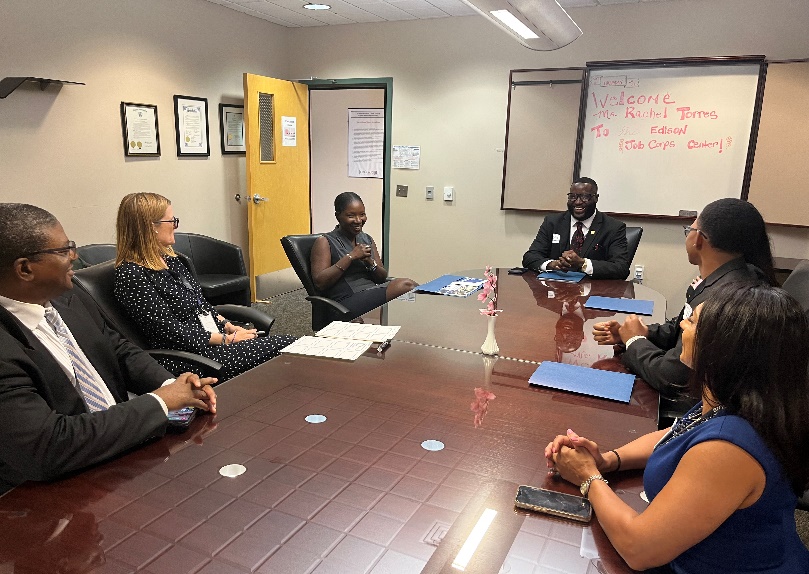 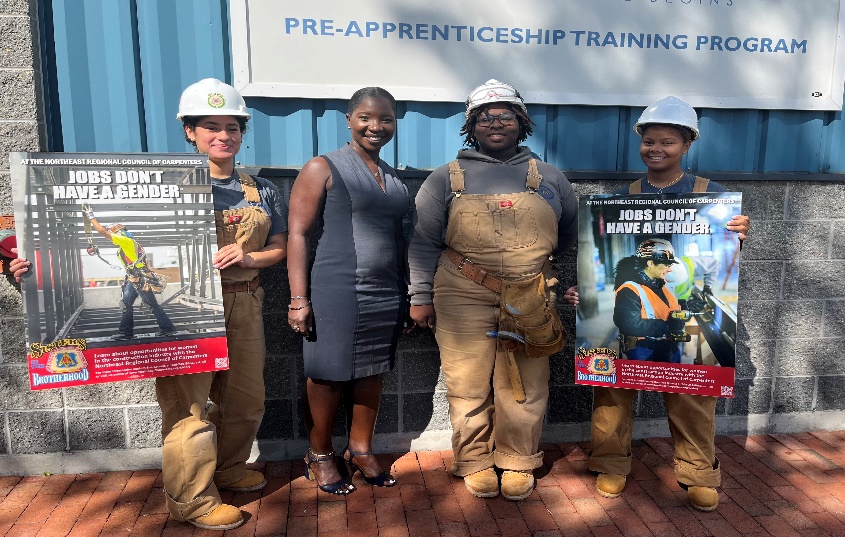 On September 8, 2022, National Job Corps Director Rachel Torres toured the MTC-operated Edison Job Corps center in Edison, NJ. Director Torres met with staff and students and visited several technical training programs. Director Torres also facilitated student and staff focus groups, praising Edison Job Corps and expressing optimism for the future of the Job Corp program. 